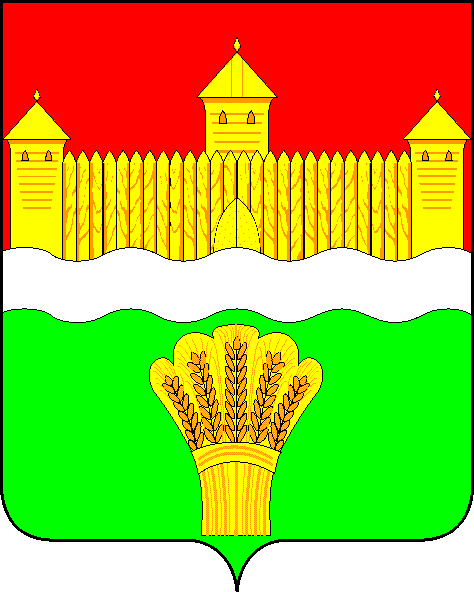 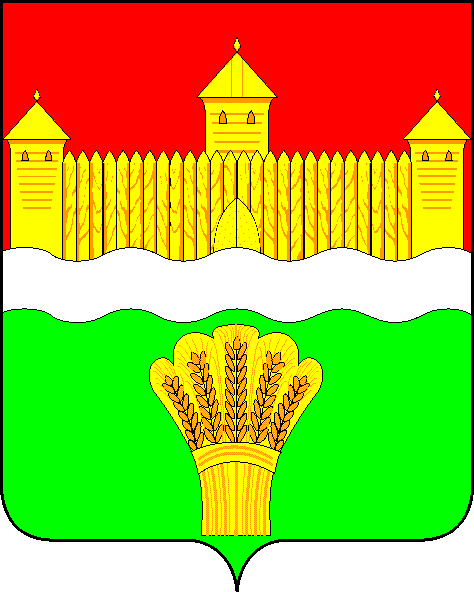 СОВЕТ НАРОДНЫХ  ДЕПУТАТОВ КЕМЕРОВСКОГО МУНИЦИПАЛЬНОГО РАЙОНАпятого созываСЕССИЯ № 8РЕШЕНИЕот «30» марта 2017 № 79г. КемеровоО проекте решения Совета народных депутатов Кемеровского муниципального района «О внесении измененийв Устав Кемеровского муниципального района»Рассмотрев внесенный главой Кемеровского муниципального района проект решения Совета народных депутатов Кемеровского муниципального района «О внесении изменений в Устав Кемеровского муниципального района», учитывая предложения прокуратуры Кемеровского района и в целях приведения Устава Кемеровского муниципального района в соответствие с действующим законодательством, руководствуясь ст. 44, ч.1 ст. 46 Федерального закона от 06.10.2003 № 131-ФЗ «Об общих принципах организации местного самоуправления в Российской Федерации», ст. 26, ст. 30, ст. 76 Устава Кемеровского муниципального района, Совет народных депутатов Кемеровского муниципального районаРЕШИЛ:1. Принять проект решения Совета народных депутатов Кемеровского муниципального района «О внесении изменений в Устав Кемеровского муниципального района» согласно приложению 1 к настоящему решению.2. Утвердить состав рабочей комиссии по приему предложений граждан по проекту решения Совета народных депутатов Кемеровского муниципального района «О внесении изменений в Устав Кемеровского муниципального района» согласно приложению 2 к настоящему решению.3. Назначить публичные слушания по проекту решения Совета народных депутатов Кемеровского муниципального района «О внесении изменений в Устав Кемеровского муниципального района» на «25» апреля 2017 г. в 14.00 часов по адресу: г. Кемерово, ул. Совхозная, 1-А, кабинет 34. 4. Предложения по проекту решения Совета народных депутатов Кемеровского муниципального района «О внесении изменений в Устав Кемеровского муниципального района», а также извещения жителей района о желании принять участие в публичных слушаниях и выступить на них следует направлять в письменном виде рабочей комиссии по приему предложений граждан по адресу: . Кемерово, ул. Совхозная, 1-А, кабинет 34, в соответствии с Порядком учета предложений по проекту решения «О внесении изменений в Устав Кемеровского муниципального района», утвержденным решением Кемеровского районного Совета народных депутатов от 30.03.2006 № 335.5.  Опубликовать настоящее решение в районной газете «Заря».6. Настоящее решение вступает в силу после его официального опубликования.7. Контроль за исполнением настоящего решения возложить на Шакирову Р.И. - председателя комитета по местному самоуправлению, правопорядку и связям с общественностью.ПредседательСовета народных депутатов Кемеровского муниципального района                                  В.В. Харланович Глава района                                                                                        Г.В. ОрловПРИЛОЖЕНИЕ 1к решению Совета народных депутатов Кемеровского муниципального района «О проекте решения Совета народных депутатов Кемеровского муниципального района «О внесении изменений в Устав Кемеровского муниципального района» от 30 марта 2017 № 79СОВЕТ НАРОДНЫХ ДЕПУТАТОВКЕМЕРОВСКОГО МУНИЦИПАЛЬНОГО РАЙОНАпятого созываСЕССИЯ № ___РЕШЕНИЕот __________   № ____г. КемеровоО внесении изменений в Устав Кемеровского муниципального районаРассмотрев внесенный главой Кемеровского муниципального района проект решения Совета народных депутатов Кемеровского муниципального района «О внесении изменений в Устав Кемеровского муниципального района», учитывая предложения прокуратуры Кемеровского района, и в целях приведения Устава Кемеровского муниципального района в соответствие с действующим законодательством Российской Федерации, руководствуясь ст. 44, ч.1 ст. 46 Федерального закона от 06.10.2003 № 131-ФЗ «Об общих принципах организации местного самоуправления в Российской Федерации», ст. 26, ст. 30, ст. 76 Устава Кемеровского муниципального района, Совет народных депутатов Кемеровского муниципального районарешил:1.	Внести в Устав Кемеровского муниципального района следующие изменения:1.1. Пункт 11 части 1 статьи 7 изложить в следующей редакции:«11) организация предоставления общедоступного и бесплатного дошкольного, начального общего, основного общего, среднего общего образования по основным общеобразовательным программам в муниципальных образовательных организациях (за исключением полномочий по финансовому обеспечению реализации основных общеобразовательных программ в соответствии с федеральными государственными образовательными стандартами), организация предоставления дополнительного образования детей в муниципальных образовательных организациях (за исключением дополнительного образования детей, финансовое обеспечение которого осуществляется органами государственной власти субъекта Российской Федерации), создание условий для осуществления присмотра и ухода за детьми, содержания детей в муниципальных образовательных организациях, а также осуществление в пределах своих полномочий мероприятий по обеспечению организации отдыха детей в каникулярное время, включая мероприятия по обеспечению безопасности их жизни и здоровья;».1.2. Пункт 1 части 3 статьи 17 изложить в следующей редакции:«1) проект устава муниципального образования, а также проект муниципального нормативного правового акта о внесении изменений и дополнений в данный Устав, кроме случаев, когда в Устав вносятся изменения в форме точного воспроизведения положений Конституции Российской Федерации, федеральных законов или законов Кемеровской области, в целях приведения данного Устава в соответствие с этими нормативными правовыми актами;».1.3. Часть 5 статьи 39 изложить в следующей редакции:«5. В случае досрочного прекращения полномочий главы Кемеровского муниципального района либо применения к нему по решению суда мер процессуального принуждения в виде заключения под стражу или временного отстранения от должности его полномочия в полном объеме временно исполняет первый заместитель главы Кемеровского муниципального района.».1.4. Абзац 2 части 2 статьи 76 изложить в следующей редакции:«Проект муниципального правового акта о внесении изменений и дополнений в Устав не позднее чем за 30 дней до дня рассмотрения вопроса о внесении изменений и дополнений в Устав подлежат официальному опубликованию (обнародованию) с одновременным опубликованием (обнародованием) установленного Советом народных депутатов Кемеровского муниципального района порядка учета предложений по проекту указанного муниципального правового акта, а также порядка участия граждан в его обсуждении. Не требуется официальное опубликование (обнародование) порядка учета предложений по проекту муниципального правового акта о внесении изменений и дополнений в Устав, а также порядка участия граждан в его обсуждении в случае, когда в Устав вносятся изменения в форме точного воспроизведения положений Конституции Российской Федерации, федеральных законов или законов Кемеровской области в целях приведения данного Устава в соответствие с этими нормативными правовыми актами.».2. Настоящее решение подлежит государственной регистрации в территориальном органе уполномоченного федерального органа исполнительной власти в сфере регистрации уставов муниципальных образований в установленном федеральным законом порядке, а также официальному опубликованию в течение семи дней со дня его поступления из территориального органа уполномоченного федерального органа исполнительной власти в сфере регистрации уставов муниципальных образований и вступает в силу после его официального опубликования.3. 	Контроль за исполнением настоящего решения возложить на                      Харлановича В.В. - председателя Совета народных депутатов Кемеровского муниципального района. Председатель Совета народных депутатов Кемеровского муниципального района                                  В.В. ХарлановичГлава района                                                                                        Г.В. ОрловПРИЛОЖЕНИЕ 2к решению Совета народных депутатов Кемеровского муниципального района «О проекте решения Совета народных депутатов Кемеровского муниципального района «О  внесении  изменений в Устав Кемеровского муниципального района» от 30 марта 2017 № 79Состав рабочей комиссии по приему предложений граждан по проекту решения Совета народных депутатов Кемеровского муниципального района «О внесении изменений в Устав Кемеровского муниципального района» Харланович Владимир Васильевич – председатель Совета народных депутатов Кемеровского муниципального района – председатель рабочей комиссии; Магеркин Владимир Вячеславович – советник председателя Совета народных депутатов Кемеровского муниципального района – секретарь рабочей комиссии;Иванова Татьяна Викторовна – начальник отдела правового обеспечения правового управления администрации Кемеровского муниципального района;Битук Лариса Геннадьевна - заместитель главы Кемеровского муниципального района, руководитель аппарата;Крамаренко Мария Васильевна – начальник правового управления администрации Кемеровского муниципального района.